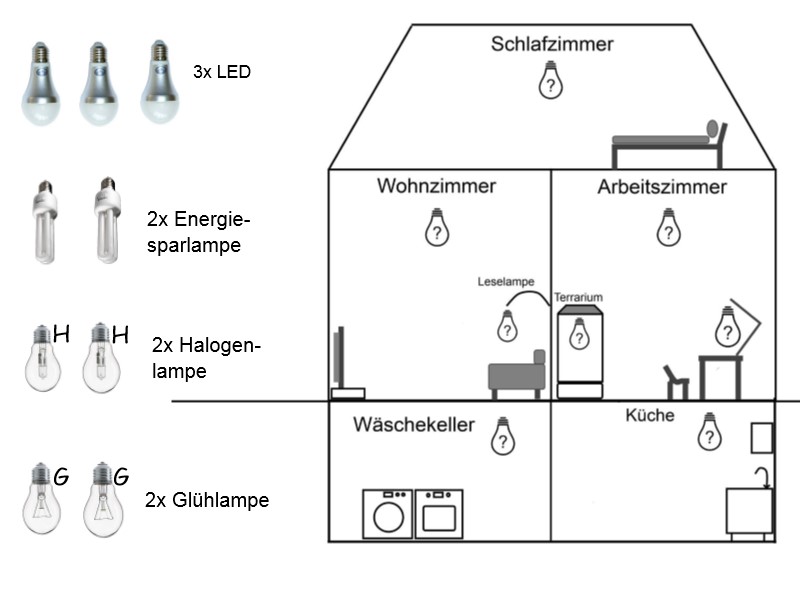 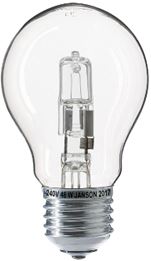 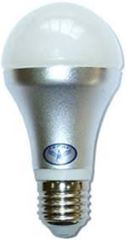 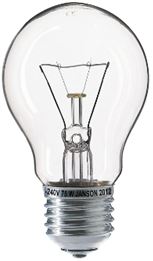 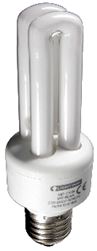 Wo soll welche Lampe hin?InhaltsverzeichnisA Überblick	3B Lernaufgabe	7C Bezug zum Rahmenlehrplan	18D Anhang	27A ÜberblickHinweise für die LehrkraftDiese Lernaufgabe zum übergreifenden Thema „Verbraucherbildung“ beschäftigt sich kriterienorientiert mit elektrischen Lampen, fördert die Bewertungskompetenz und soll einen Beitrag zur Entwicklung der Schülerinnen und Schüler hin zu einem verantwortungsvollen Umgang mit Ressourcen leisten.Stellen Sie im Vorfeld sicher, dass die Smartphone-App „phyphox“ auf den Geräten der Schülerinnen und Schüler installiert ist. Leider haben Geräte der Firma Apple keinen Zugriff auf die benötigten Sensoren (Stand Nov 2019). Alternativ können Sie die kostenlose App „Galactica“ benutzen.Die Schülerinnen und Schüler arbeiten in 2er- oder 3er-Gruppen. Es bietet sich an, mit den Lernenden das fiktive Haus (Seite 7) und die zur Verfügung stehenden Lampen als Einstieg gemeinsam zu erkunden und die Aufgabenstellung (Seite 8) zu analysieren. Das Haus und die Lampen stehen als interaktives Tafelbild zur Verfügung (Smart Notebook und ActiveInspire). Dies ermöglicht Ihnen, die Lampen an ihren Einsatzort zu schieben. Anschließend erarbeiten sich die Schülerinnen und Schüler die Aufgabenstellung mit Hilfe der Materialkarten. Stellen Sie einige Lampen (Glühlampe, Halogenlampe, Energiesparlampe und LED) zum Experimentieren zur Verfügung. (Sicherheitshinweis: Achten Sie darauf, dass die Lampen nicht berührt werden, da es sonst zu Verbrennungen kommen kann!)Viele Läden führen keine Glüh- und Halogenlampen mehr. Wenn Ihr Bestand an der Schule keine mehr aufweist, kann man immer noch welche im Internet bestellen.Abschließend bieten sich eine Präsentation der Arbeitsergebnisse und eine Reflexion/Diskussion an (nutzen Sie dazu das interaktive Tafelbild).Da es sich bei sämtlichen Materialien um OER-Materialien (Open Educational Resources) handelt, dürfen sie auch bearbeitet und verändert werden, damit Sie die optimale Passung erreichen.Hinweise für das Drucken der Materialien:Die Materialkarten besitzen die Größe A5. Das Word-Dokument ist so formatiert, dass Sie die Seiten ganz normal auf A4 ausdrucken können (Standardeinstellung). Der Drucker druckt Ihnen automatisch zwei A5-Materialkarten auf eine A4 Seite untereinander. Sie müssen lediglich die Seiten halbieren und dann sortieren.Möchten Sie die Materialkarten als pdf-Dokument ausdrucken, gehen Sie im Druckmenü auf „Seite anpassen und Optionen“ und wählen Sie „Mehrere“  Seiten pro Blatt: „2“ und Ausrichtung „Querformat“.Ihr Physik-Fachset der iMINT-Akademie Berlin(Kontakt: fachset-physik@bildungsserver.berlin-brandenburg.de)B Lernaufgabe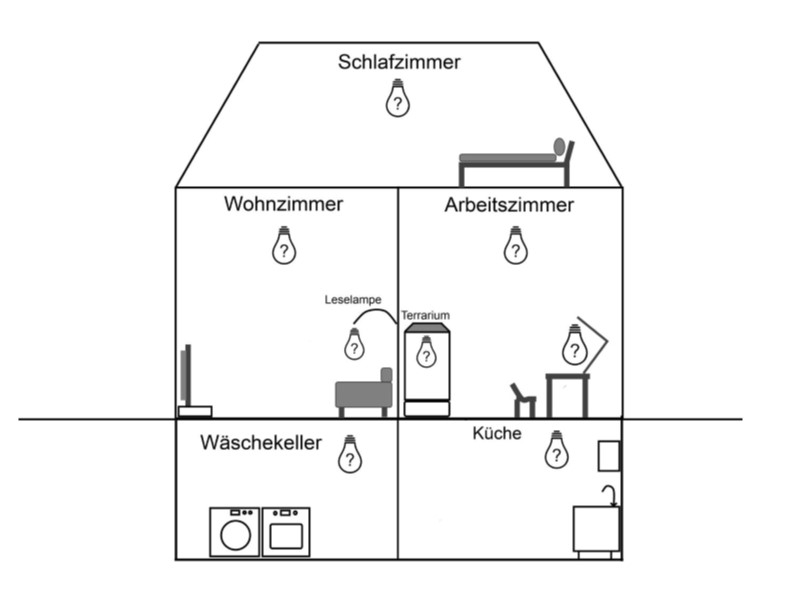 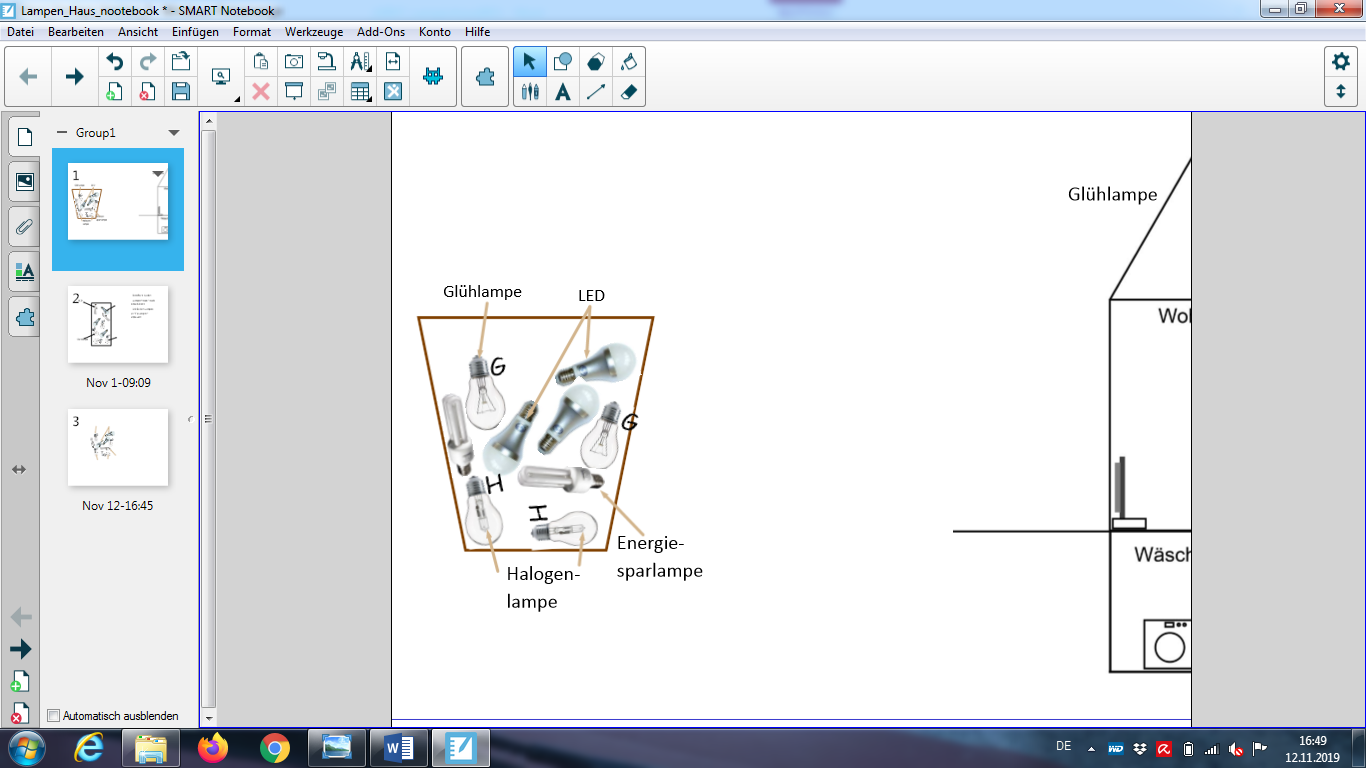 Aufgaben:Schritt 1:	Erarbeitet euch alle notwendigen Sachinformationen aus den Materialien 1 bis 3.Ein Glossar hilft euch, schwierige Begriffe zu klären. Hilfekarten stehen euch auch zur Verfügung.Schritt 2:	Überlegt euch zunächst, wie oft und wie lange die Lampen in den verschiedenen Räumen benutzt werden.Schritt 3:	Die in der Kiste vorhandenen Lampen sollen nach den Kriterien Energieeffizienz, Kosteneffizienz und Nachhaltigkeit sinnvoll im Haus verteilt werden.Entscheidet nun, an welcher Stelle im Haus welche Lampe verwendet werden soll.Begründet eure Entscheidung mit Hilfe der drei Kriterien. Basismaterial 1: Die Kosteneffizienz – Die Anschaffungskosten und die Energiekosten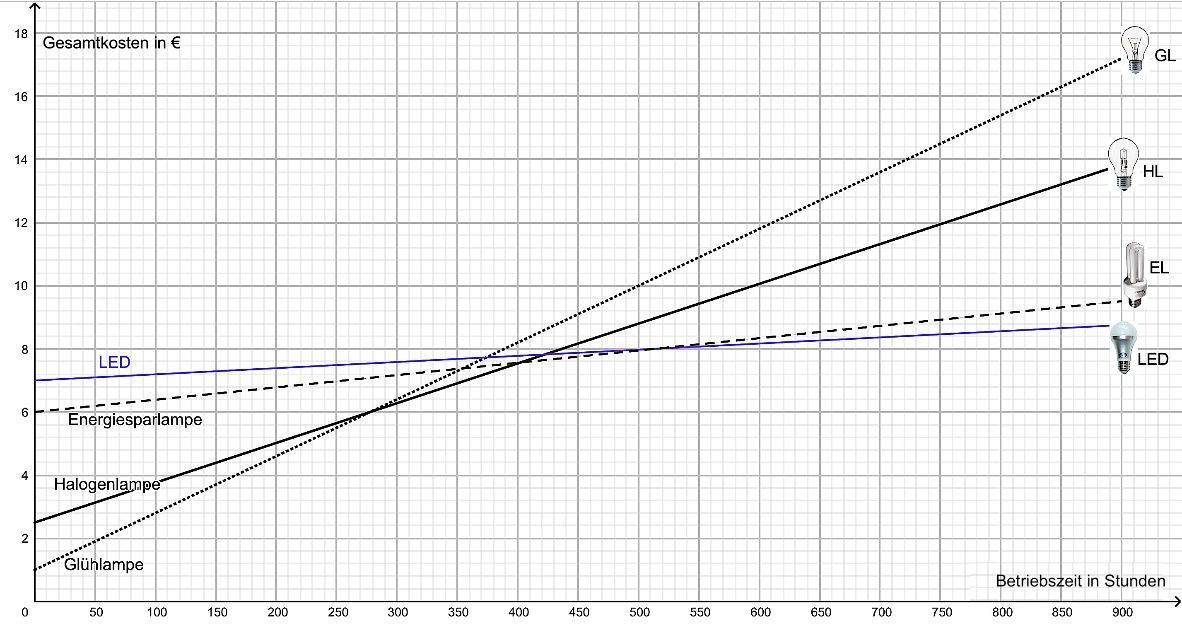 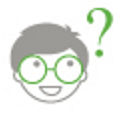 Basismaterial 2: Die Energieeffizienz (Teil 1)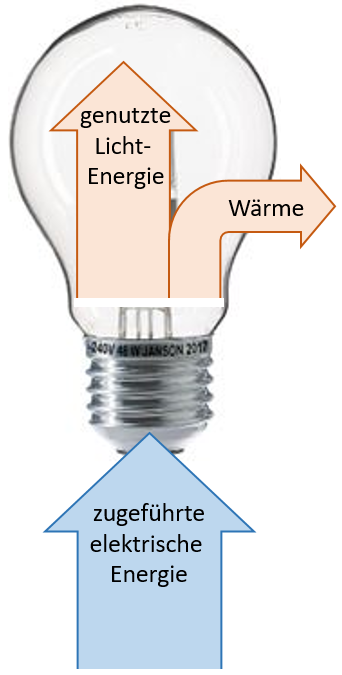 Wir betreiben Lampen mit elektrischer Energie. Davon setzen Lampen, je nach Bauart, unterschiedlich viel in Lichtenergie um, aber auch in ungenutzte Wärme.Eine Lampe funktioniert besonders energieeffizient, wenn von der elektrischen 
Energie möglichst viel in Lichtenergie umgewandelt wird. 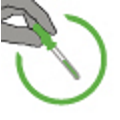 Basismaterial 2: Die Energieeffizienz (Teil 2)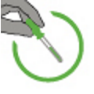 Basismaterial 3: Die Nachhaltigkeit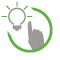 GlossarAnschaffungskosten:	Das Geld, das du bezahlen musst, um eine neue Lampe zu kaufen (Preis).Betriebszeit:	Die Dauer (Zeit), die die Lampe in Betrieb ist (an ist).CO2-Ausstoß:	Abgabe von Kohlenstoffdioxid (CO2) in die Umwelt. CO2 ist ein Treibhausgas und trägt zur globalen Erderwärmung bei.Effizienz:	Sie beschreibt das Verhältnis von Nutzen und Aufwand. Etwas ist „effizient“, wenn du bei gleichem Aufwand einen möglichst hohen Erfolg erzielst.Energiekosten:	Das Geld, das du für die Benutzung eines Gerätes bezahlst (Stromrechnung).Lampentypen:	Neben Glühlampen, Halogenlampen, LED-Lampen und Energiesparlampen gibt es noch weitere elektrische Lampentypen, wie zum Beispiel Leuchtstoffröhren, Glimmlampen, und so weiter.LED:	Leuchtdiode (englisch: „light emitting diode“) Findet ihr heute sehr häufig anstatt von klassischen Glühlampen.Seltene Erden:	Metalle, die selten und nur an bestimmten Orten auf der Welt vorkommen. Der Abbau verursacht Umweltverschmutzungen.Terrarium:	Im Unterschied zu einem Aquarium werden in einem Terrarium Reptilien gehalten. Reptilien sind wechselwarm und brauchen eine Wärmequelle. Oft baut man daher eine Lampe ein, die besonders viel Wärme abgibt (Wärmelampe).Watt:	Ist die Einheit der elektrischen Leistung eines Gerätes. Sie steht meistens auf den Geräten drauf. Die elektrische Energie ist das Produkt aus Leistung und Zeit.Hilfekarte 1: Kosteneffizienz – Anschaffungs- und EnergiekostenIm Diagramm sind die Gesamtkosten einer Lampe in Abhängigkeit von der Betriebszeit angegeben.Beispiel: Die Kosten für eine Betriebszeit von 200 Stunden ermittelnSchritt 1:	Sucht auf der „x-Achse“ den Wert für 200 h. Zieht eine senkrechte Linie (nach oben). Es entstehen vier Schnittpunkte mit den vier Geraden (der Lampen).Schritt 2:	Zieht nun waagerechte Linien (nach links) von den vier Schnittpunkten zur „y-Achse“.Schritt 3:	Lest die Gesamtkosten der Lampentypen an der „y-Achse“ ab (ein Kästchen entspricht 0,40 €).Schritt 4: Ermittelt nun die Gesamtkosten der Lampen für eine Betriebszeit von 700 h.Die Gesamtkosten enthalten die Anschaffungskosten und die Energiekosten.Die Anschaffungskosten könnt ihr auf der „y-Achse“ ablesen, wo die Geraden die „y-Achse“ schneiden.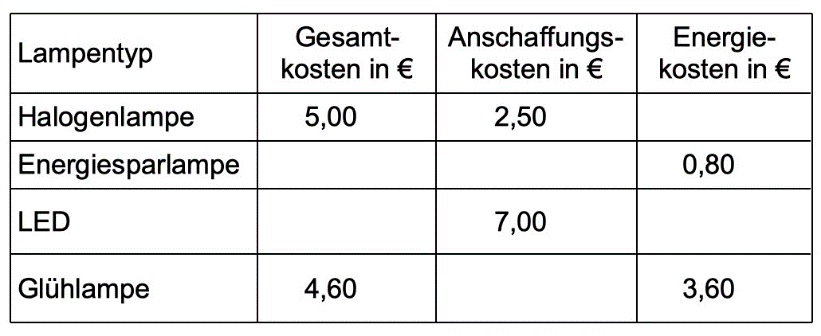 Die Steigung der Geraden ist ein Maß für die Energiekosten.Als Übung ergänzt die nebenstehende Tabelle für eine Betriebszeit von 200 h.Hilfekarte 2: Messen mit dem Smartphone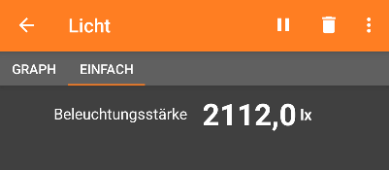 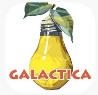 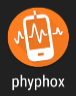 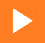 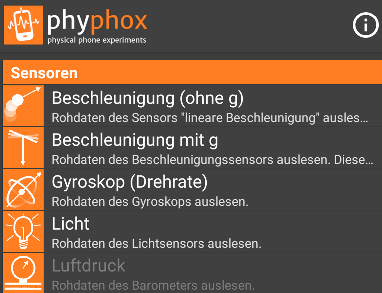 Zusatzmaterial: Angaben auf einer Lampenverpackung 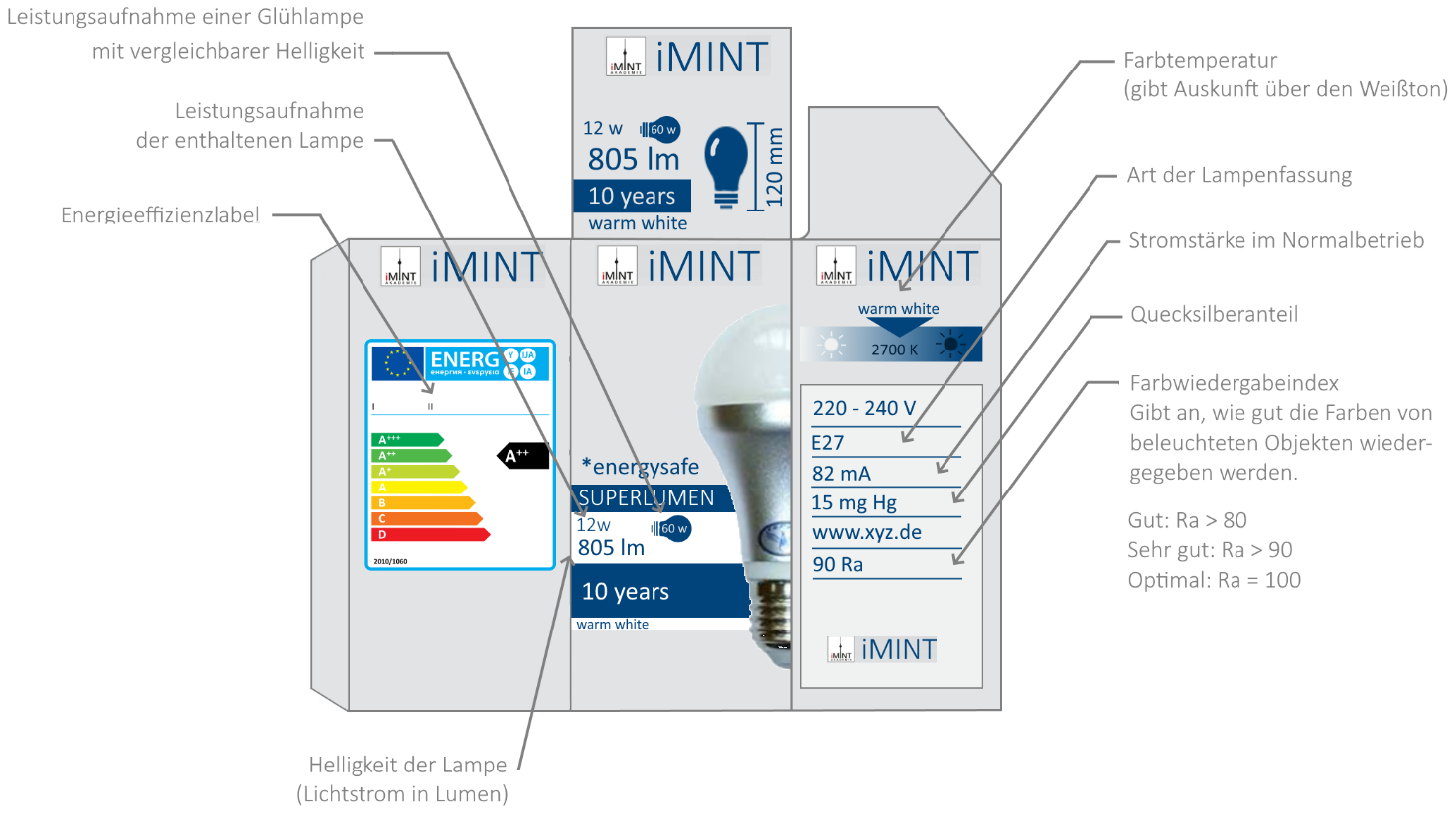 Reflexion: Fragebogen zur LernaufgabeC Bezug zum RahmenlehrplanBezüge zum Basiscurriculum SprachbildungBezüge zum Basiscurriculum MedienbildungBezüge zu übergreifenden Themen3.13 VerbraucherbildungInklusive Aspekte der Lernaufgabe:D AnhangMaterial für den Einsatz dieser Lernaufgabemöglicher Aufbau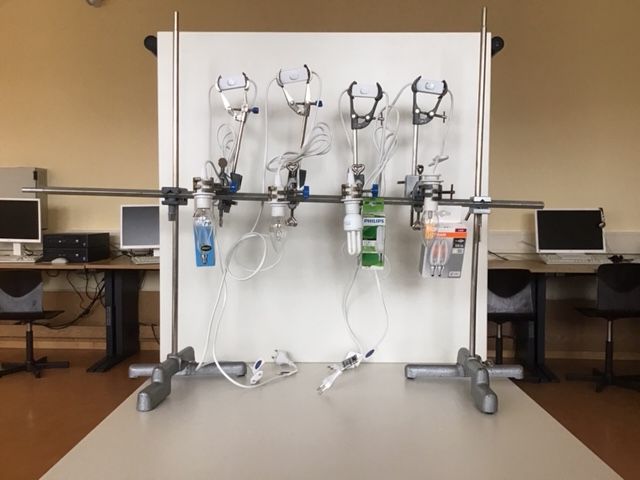 WortlisteLösungen und Hinweise ausgewählter AufgabenS. 14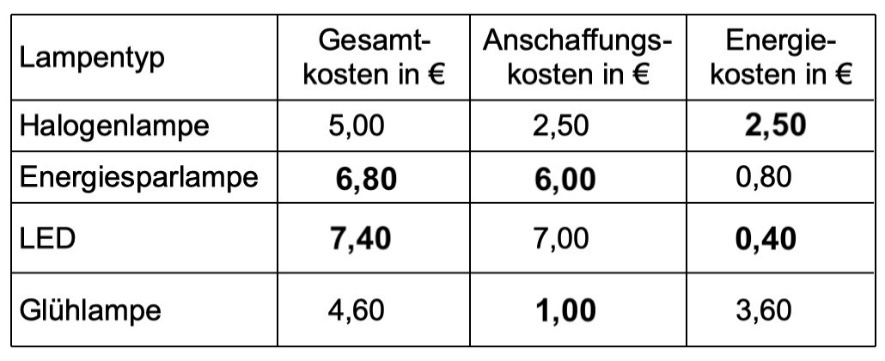 Weiterführende Informationen und die verwendeten Daten zum Diagramm Kosteneffizienz: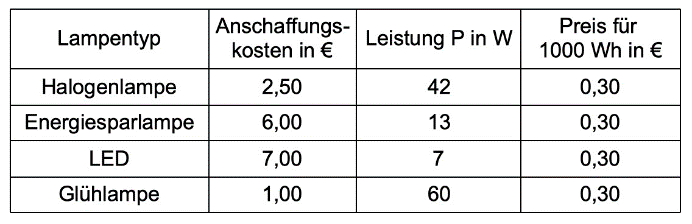 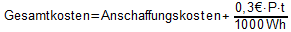 Hierbei ist P die elektrische Leistung der Lampe, t die Betriebszeit in Stunden und 0,30 €/1000Wh ist der Preis für die elektrische Energie.QuellenBildnachweisUnterrichtsfachPhysikJahrgangsstufe/n7/8Niveaustufe/nE/FZeitrahmen2 UnterrichtsstundenThemaBewerten von verschiedenen LampentypenThemenbereich(e)3.3 Mechanische Energie und Arbeit3.6 Elektrische Stromstärke, Spannung, Widerstand und LeistungKontextVerbraucherbildung, Einsatz verschiedener LampentypenSchlagwörterVerbraucherbildung, BewertenZusammenfassungDiese Lernaufgabe zum übergreifenden Thema „Verbraucherbildung“ beschäftigt sich mit verschiedenen Lampentypen, die nach den Kriterien Kosteneffizienz, Energieeffizienz und Nachhaltigkeit untersucht werden und somit die Bewertungskompetenz der Schülerinnen und Schüler fördert.Zur Erarbeitung der Kriterien stehen Experimente, Diagramme, vergleichende Tabellen und weitere Informationen zur Verfügung. Als Lernprodukt werden verschiedene Lampen in einem vorgegebenen Haus kriterienorientiert verteilt.Die Lernaufgabe orientiert sich an den Standards der iMINT-Akademie Berlin. Sie bietet den Schülerinnen und Schülern vielseitige Zugänge, beachtet sprachsensible Aspekte, schafft Raum für forschend-entdeckendes, individualisiertes Lernen, enthält Schülerexperimente und nutzt mediale IT-Unterstützung für flexible, individualisierte Lernansätze.Ich kann …… Informationen aus Diagrammen entnehmen, interpretieren und bewerten.… Informationen aus Tabellen und Texten entnehmen, interpretieren und bewerten.… die Energieeffizienz einer Lampe messen und die Ergebnisse interpretieren.… verschiedene Lampen nach vorgegebenen Kriterien ordnen und vergleichen.… in einer Entscheidungssituation (Wo soll welche Lampe hin?) zwischen mehreren Handlungsoptionen begründet auswählen.… zu einer Entscheidung eine passende Begründung formulieren, in der die stützenden Daten oder Faktoren erläutert werden.… Möglichkeiten und Folgen meiner Entscheidung beurteilen und Konsequenzen daraus ableiten.… meine Ergebnisse vor der Klasse präsentieren.Lern-voraussetzungenkeineKompetenzenStandards (Die Schülerinnen und Schüler können....)Mit Fachwissen umgehen2.1.4 EnergieEnergieumwandlungenEnergieumwandlungen bei physikalischen Vorgängen verbal und mithilfe von Energieflussschemata beschreiben (E)Bereitstellung und Nutzung von Energieverschiedene Möglichkeiten des Energiesparens beschreiben (D)Erkenntnisse gewinnen2.2.1 Beobachten, Vergleichen, OrdnenVergleichen und Ordnenmit geeigneten Kriterien ordnen und vergleichen (E/F)2.2.2 Naturwissenschaftliche Untersuchungen durchführenAuswertung und ReflexionUntersuchungsergebnisse (auch erwartungswidrige) interpretieren (F/G)2.2.4 Elemente der Mathematik anwendenMathematische Verfahren anwendenvorgegebene Verfahren der Mathematik beim Umgang mit Gleichungen, Diagrammen und Tabellen anwenden (F/G)Kommunizieren2.3.1 Informationen erschließen – TextrezeptionRecherchierenthemenbezogen zu einem naturwissenschaftlichen Sachverhalt in verschiedenen Quellen recherchieren (E/F)Informationen aus grafischen Darstellungen entnehmenDiagramme mit zwei Variablen beschreiben und aus ihnen Daten ableiten (F)aus Diagrammen Trends ableiten (F)2.3.2 Informationen weitergeben – TextproduktionDokumentierenUntersuchungen selbständig protokollieren (E/F)Präsentierensach-, situations-, und adressatenbezogen Untersuchungsmethoden und Ergebnisse präsentieren (E/F)2.3.3 Argumentieren – InteraktionSchlüssige Begründungen von Aussagen formulierenzu einer Aussage eine passende Begründung formulieren, in der die stützenden Daten oder Faktoren erläutert werden2.3.4 Über (Fach-)Sprache nachdenken – SprachbewusstheitSprache im Fachunterricht thematisierenFachbegriffe vernetzt darstellen (F)Alltags- und Fachsprache bewusst verwendenzwischen alltags- und fachsprachlicher Beschreibung von Sachverhalten unterscheiden (D)Bewerten2.4.1 Handlungsoptionen diskutieren und auswählenBewertungskriterienvorgegebene Bewertungskriterien anwenden (F)HandlungsoptionenHandlungsoptionen kriterienorientiert vergleichen (D)in einer Entscheidungssituation zwischen mehreren Handlungsoptionen begründet auswählen (E/F)2.4.2 Handlungen reflektierenSchlussfolgerungenSchlussfolgerungen auf der Grundlage naturwissenschaftlichen Alltagswissens ziehen (D).Schlussfolgerungen mit Verweis auf Daten oder auf der Grundlage von naturwissenschaftlichen Informationen ziehen (E/F)Möglichkeiten und Folgen ihres Handelns beurteilen und Konsequenzen daraus ableiten (G/H)Standards des BC SprachbildungDie Schülerinnen und Schüler können…Rezeption1.3.2 Rezeption/LeseverstehenTexte verstehen und nutzenInformationen aus Texten zweckgerichtet nutzen (G)grafische Darstellungen interpretieren und bewerten (G)Informationen verschiedener Texte zu einem Thema bewerten (G)Produktion1.3.3 Produktion/SprechenSachverhalte und Informationen zusammenfassend wiedergebenArbeitsergebnisse aus Einzel-, Partner und Gruppenarbeit präsentieren (D/G)Beobachtungen und Betrachtungen beschreiben und erläutern (G)1.3.4 Produktion/SchreibenTexte schreibenZusammenfassungen, Protokolle unter Nutzung geeigneter Textmuster und-Bausteine schreiben (G)Schreibstrategien anwendenTexte in Abschnitte gliedern und dabei strukturierende Textbausteine verwenden (G)Sprachbewusstheit1.3.6 SprachbewusstheitWörter und Formulierungen der Alltags-, Bildungs- und Fachsprache unterscheidenalltagssprachliche und bildungssprachliche Formulierungen situationsgemäß anwenden (D)Fachbegriffe und fachliche Wendungen nutzen (G)Standards des   BC MedienbildungDie Schülerinnen und Schüler können …Informieren2.3.1 InformierenSuchstrategienSuchstrategien zur Gewinnung von Informationen aus unterschiedlichen Quellen zielorientiert auswählen und anwenden (G)Kommunizieren2.3.2 KommunizierenKriterien, Merkmale und Strukturen medialer Kommunikationmediale Werkzeuge altersgemäß für die Zusammenarbeit und den Austausch von Informationen in Lernprozessen nutzen (D)Präsentieren2.3.3 PräsentierenMedienspezifische Gestaltungsprinzipiendie Gestaltung von Präsentationen an ihren Zielen ausrichten (D)eine Präsentation von Lern- und Arbeitsergebnissen sach- und situationsgerecht gestalten (D)Produzieren2.3.4 ProduzierenHerstellung von Medienproduktenmit Hilfestellung eigene Medienprodukte einzeln und in der Gruppe herstellen (D)unter Nutzung erforderlicher Technologien (multi-)mediale Produkte einzeln und in der Gruppe herstellen (G)bei der Herstellung die Grundlagen des Urheber- und Persönlichkeitsrechts sowie des Datenschutzes berücksichtigen (D/G)Standards der iMINT-AkademieZugängeenthalten problemorientierte, Schülerinnen und Schüler ansprechende Zugänge mit Alltagsbezug,bieten für alle Lernenden individuelle Lernansätze, die Selbstständigkeit beim Lernen entwickeln und fördernSprachebasieren auf einem festgelegten Sprachbildungskonzept, berücksichtigen „leichte“, verständliche Sprache ebenso wie anspruchsvolle Fachsprache,bieten Sprechanlässe für eine gemeinsame, kompetenzorientierte Auseinandersetzung mit den Lerninhalten,enthalten Aufgabenstellungen, die sprachbildende Aspekte berücksichtigenAufgabenstellungenenthalten Aufgabenstellungen, an denen alle Schülerinnen und Schüler 
- gemeinsam und individuell – ihre Kompetenzen erfolgreich weiterentwickeln können, enthalten Aufgabenstellungen, die für die Schülerinnen und Schüler barrierefrei im Hinblick auf Herkunft, Religion, finanzielle Situation und andere sensible Aspekte sindMethodenschaffen Raum für forschend-entdeckendes, individualisiertes Lernen, fördern das kooperative Lernen, in dem die Lernenden an einem gemeinsamen Thema/einer Aufgabe arbeiten und sich dabei gegenseitig in unterschiedlicher Weise unterstützenExperimenteenthalten Schülerexperimente auf unterschiedlichen Anforderungsniveaus (Differenzierung nach Versuchsplanung, Umfang der Variablen, Art der Beobachtungen/Messungen, vorausgesetztes Fachwissen)ITnutzen mediale IT-Unterstützung für flexible, individualisierte Lernansätze nutzen moderne Kommunikationsmittel zur Sicherung der Barrierefreiheit sind in gängigen Dateiformaten verfügbar und können leicht für sinnesgeschädigte Schülerinnen und Schüler in entsprechende Formate umgewandelt werdenDiagnoseenthalten Kompetenzraster zur Selbst- und Fremddiagnose sowie zur BeurteilungAnzahlName des Materialsmind. 1Glühlampe; Halogenlampe; Energiesparlampe; LED-Lampe(alle mit etwa gleicher Helligkeit)mind. 4Lampenfassung mit Kabel und Schaltermind. 4Stativmaterial für die Lampen (empfohlen)mind. 1SmartphoneNomenVerbenAdjektive-r Aufwand, -r Ausstoß,-e Beleuchtungsstärke,-e Betriebszeit, -e Effizienz,-e Energiesparlampe,-e Entsorgung, -e Glühlampe,-e Halogenlampe, -e Helligkeit,-s Kriterium, -r Lampentyp,-e Lebensdauer, -e LED, -e Leistung, -s Leuchtmittel,-e Lichtenergie,-e Nachhaltigkeit,-s Quecksilber, -r Quotient,-e Rangfolge, -r Restmüll,-s Terrarium, -e Tonne,-e Umwelt, -r ZeitraumabgebenanalysierenbewertendiskutierenformulierenfühlenmessennutzenreproduzierenumwandelnvergleichenzuführendurchschnittlicheffizientelektrischgünstigmomentannachhaltigumweltfreundlichBildtitelBildquelleSeiteHaus der LampenLennart Mühlfeld, CC BY SA 4.0 de, Das Haus der Lampen1;7;8Glühlampe; Halogenlampe; Energiesparlampe; LED-Lampehttps://pixabay.com/de/photos/gl%C3%BChlampe-halogen-halogenlampe-2604119/   (Halogenlampe), Download vom 19.12.2018, gemeinfrei (CC0)https://pixabay.com/de/photos/gl%C3%BChlampe-gl%C3%BChbirne-leuchtmittel-2542155/ (Glühlampe), Download vom 19.12.2018, gemeinfrei (CC0)https://commons.wikimedia.org/wiki/File:Energiesparlampe_01_white_background.png  (Energiesparlampe), Download vom 19.12.2018, gemeinfrei (CC0)https://encrypted-tbn0.gstatic.com/images?q=tbn:ANd9GcQn11cF7pm-Uj1qUUlBapOz1a5E2nuRNgSlQzVSkWatjSL0r_Qkmw  (LED-Lampe), Download vom 19.12.2018, gemeinfrei (CC0)1;7;8;9LampenverpackungLennart Mühlfeld, CC BY SA 4.0 de , Das Haus der Lampen16Energie-Labelhttps://commons.wikimedia.org/wiki/File:Energy_label_2010.svg, gemeinfrei (CC0)16Diagramm KostenDetlef Müller, CC BY SA 4.0 de, Das Haus der Lampen9Energieflussschema GlühlampeBruno Hartmann, CC BY SA 4.0 de, Das Haus der Lampen10ScreenshotsBruno Hartmann, CC BY SA 4.0 de, Das Haus der Lampen15möglicher AufbauSebastian Lenk, CC BY SA 4.0 de, Das Haus der Lampen28Icons verschiedeneGrafiken von Christian Nitsch unter der Lizenz CC BY SA 4.0 de für iMINT-Akademie Berlin9;10; 11;12;14Screenshot phyphox-AppBruno Hartmann, CC BY SA 4.0 de, Das Haus der Lampen15Screenshot Galactica-AppBruno Hartmann, CC BY SA 4.0 de, Das Haus der Lampen15